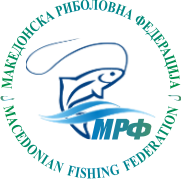 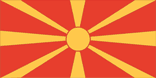               Македонска Риболовна Федерација                                                                                                                                                                                 (Домаќин - организатор)	Натпреварување: КУП „8-ми СЕПТЕМВРИ“За дисциплина: “КРАП”              Конкуренција: СЕНИОРИОдржано на: акумулација Мавровица – Свети Николе		од 07-09.09.2019 годинаСекретар											Главен Судија			    Лазар Лазаровски					                                       Константин ЃорѓиескиПози-цијабројЕКИПАРиболовно здружение/клубМЕСТОУЛОВУЛОВУЛОВУЛОВКонечен пласманПози-цијабројЕКИПАРиболовно здружение/клубМЕСТОБрој на пример.Најгол.примерокПросечна тежинаВкупна тежинаКонечен пласман1КОСТРЕШКОСТРЕШ Богданци000062ЦО2ВАРДАРСкопје12662027363283013СК БАЈТСВАРДАРСкопје7385024051684024БАЛТАЗАРБАБУНАВелес432201931775045БАБУНА - ЕГАЛБАБУНАВелес138303830383056МИА ЕКОФИШМИА ЕКОФИШСкопје5415031761588037МРМЕВАРДАРСкопје00006